SUPPLIER ConcessionSUPPLIER ConcessionSUPPLIER ConcessionSUPPLIER ConcessionSUPPLIER Concession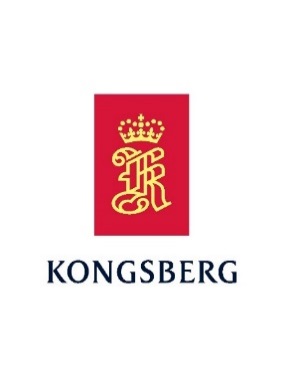  To be completed by coordinator  full 8D/PIR   reduced 8D/PIR (only step 5 and 6)  no 8D/PIR To be completed by coordinator  full 8D/PIR   reduced 8D/PIR (only step 5 and 6)  no 8D/PIR To be completed by coordinator  full 8D/PIR   reduced 8D/PIR (only step 5 and 6)  no 8D/PIR To be completed by coordinator  full 8D/PIR   reduced 8D/PIR (only step 5 and 6)  no 8D/PIR To be completed by coordinator  full 8D/PIR   reduced 8D/PIR (only step 5 and 6)  no 8D/PIRCON/DP №      CON//8D Coordinator:Tel:Fax:E-mail:Vendor Code or Plant Code / Dept:Vendor or Plant / Dept name:Contact name:Tel:      Fax:      E-mail:      Vendor Code or Plant Code / Dept:Vendor or Plant / Dept name:Contact name:Tel:      Fax:      E-mail:      Vendor Code or Plant Code / Dept:Vendor or Plant / Dept name:Contact name:Tel:      Fax:      E-mail:      Vendor Code or Plant Code / Dept:Vendor or Plant / Dept name:Contact name:Tel:      Fax:      E-mail:      Related notification №’s.CON//8D Coordinator:Tel:Fax:E-mail:Vendor Code or Plant Code / Dept:Vendor or Plant / Dept name:Contact name:Tel:      Fax:      E-mail:      Vendor Code or Plant Code / Dept:Vendor or Plant / Dept name:Contact name:Tel:      Fax:      E-mail:      Vendor Code or Plant Code / Dept:Vendor or Plant / Dept name:Contact name:Tel:      Fax:      E-mail:      Vendor Code or Plant Code / Dept:Vendor or Plant / Dept name:Contact name:Tel:      Fax:      E-mail:      Vendor NC Reference №CON//8D Coordinator:Tel:Fax:E-mail:Vendor Code or Plant Code / Dept:Vendor or Plant / Dept name:Contact name:Tel:      Fax:      E-mail:      Vendor Code or Plant Code / Dept:Vendor or Plant / Dept name:Contact name:Tel:      Fax:      E-mail:      Vendor Code or Plant Code / Dept:Vendor or Plant / Dept name:Contact name:Tel:      Fax:      E-mail:      Vendor Code or Plant Code / Dept:Vendor or Plant / Dept name:Contact name:Tel:      Fax:      E-mail:      Date CON issued:CON//8D Coordinator:Tel:Fax:E-mail:Vendor Code or Plant Code / Dept:Vendor or Plant / Dept name:Contact name:Tel:      Fax:      E-mail:      Vendor Code or Plant Code / Dept:Vendor or Plant / Dept name:Contact name:Tel:      Fax:      E-mail:      Vendor Code or Plant Code / Dept:Vendor or Plant / Dept name:Contact name:Tel:      Fax:      E-mail:      Vendor Code or Plant Code / Dept:Vendor or Plant / Dept name:Contact name:Tel:      Fax:      E-mail:      Order №Part №Vendor Part No. Vendor Part No. Serial / Batch No. Serial / Batch No. QuantityProcess №Description: Description: Description: Description: KM NC reference: Description of Non-conformity (Define) or requested deviation and proposal for repair/rework:Description of Non-conformity (Define) or requested deviation and proposal for repair/rework:Description of Non-conformity (Define) or requested deviation and proposal for repair/rework:Description of Non-conformity (Define) or requested deviation and proposal for repair/rework:Description of Non-conformity (Define) or requested deviation and proposal for repair/rework:Description of Non-conformity (Define) or requested deviation and proposal for repair/rework:AREA/CELLS FOR DECISIONAREA/CELLS FOR DECISIONAREA/CELLS FOR DECISIONAREA/CELLS FOR DECISIONAREA/CELLS FOR DECISIONAREA/CELLS FOR DECISIONEstimated cost of repair:Estimated cost of repair:Back after repair:Back after repair:Expected delivery time:Expected delivery time:New delivery time:New delivery time:Comment:Comment:Comment:Comment:Supplier is also requested to answer the 8D/PIR-Report in order to describe the measures taken in order to eliminate the cause for this non-conformity. The non-conformity will not be closed until both documents have been received.Supplier is also requested to answer the 8D/PIR-Report in order to describe the measures taken in order to eliminate the cause for this non-conformity. The non-conformity will not be closed until both documents have been received.Supplier is also requested to answer the 8D/PIR-Report in order to describe the measures taken in order to eliminate the cause for this non-conformity. The non-conformity will not be closed until both documents have been received.Supplier is also requested to answer the 8D/PIR-Report in order to describe the measures taken in order to eliminate the cause for this non-conformity. The non-conformity will not be closed until both documents have been received.Supplier is also requested to answer the 8D/PIR-Report in order to describe the measures taken in order to eliminate the cause for this non-conformity. The non-conformity will not be closed until both documents have been received.Supplier is also requested to answer the 8D/PIR-Report in order to describe the measures taken in order to eliminate the cause for this non-conformity. The non-conformity will not be closed until both documents have been received.Latest date of reply for Concession report (CON):      Latest date of reply for Concession report (CON):      Latest date of reply for Concession report (CON):      Latest date of reply for Concession report (CON):      Latest date of reply for Concession report (CON):      Latest date of reply for Concession report (CON):      Latest date of reply for 8D/PIR Report:      Latest date of reply for 8D/PIR Report:      Latest date of reply for 8D/PIR Report:      Latest date of reply for 8D/PIR Report:      Latest date of reply for 8D/PIR Report:      Latest date of reply for 8D/PIR Report:      Supplier’s acceptanceSupplier’s acceptanceDate:Date:Signature:Signature:Applicability:  Kongsberg MaritimeTitle: Concession_Form_Kongsberg_MaritimeAuthor: Giso HeisingDocument Owner: Mario MartinezVersion number:  7.0Issue Date and Change History: 1.0          14/Nov/2014    Initial Issue in Global Supplier Portal for Marine Concession/Deviation Report2.0          07/Mar/2016    Updates for Deviation Permit, PIR follow up and DCA signature3.0          15/Feb/2018     Added new version control sheet4.0          22/Oct/2018     Removal of RR References5.0          24/Apr/2019     Add KM Logo and comment field for “acceptanced”6.0          15/Jan/2020     Removed Deviation Request and replaced PIR by 8D7.0          06/Oct/2020     Adapted to reflect Vendor NC and KM NC fields